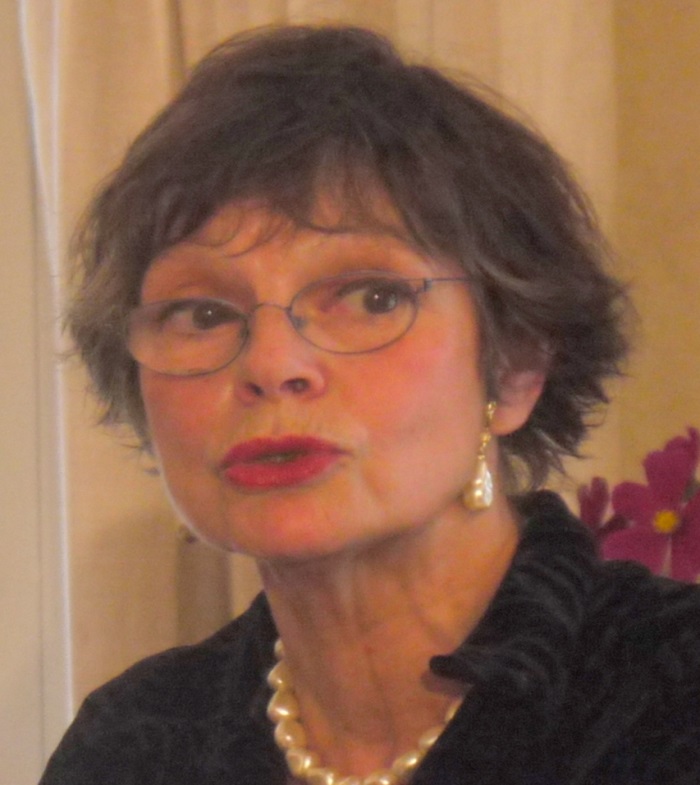      Les Salonnières         de la Brune        13 Juin 2018 15 h Catherine Salviat Sociétaire honoraire de la comédie Française, elle débute en 1970 et jouera plus de 90 pièces au Français, dans les périodes J.Charon, R Hirch, J. Piat…….    ainsi que  dans les  théâtres privés. Elle participe à de nombreux films pour le cinéma, mais encore dans beaucoup d’émissions  et créations  théâtrales pour la télévision.    Prix et  décorations   récompenseront son parcours.  Le 13 Juin 2018 Catherine Salviat sera parmi nous, pour évoquer la vie et l’œuvre   d’A. TCHEKHOV à travers son journal et ses lettres à Olga Knipper. Elle  nous jouera des extraits de différentes dramaturgies.Elle  invite à ne pas manquer cette rencontre…….« A tous ceux qui l’aiment ; à tous ceux qui ont eu le bonheur et la chance de l’avoir joué ; à tous  ceux qui ne l’ont  jamais  joué  et qui en rêvent »        C. Salviat                                     